RAZPIS18.igre MATP GORENJSKE REGIJERadovljica, 2023ORGANIZATOR:OŠ ANTONA JANŠE RADOVLJICAKRAJ PRIREDITVE:Kranjska cesta 27a, RadovljicaDATUM:ČETRTEK, 13.APRIL 2023ROK ZA PRIJAVO:PONEDELJEK, 27.MAREC, 2023PRAVILA:V okviru 18.iger MATP gorenjske regije bo 5 tekmovalnih postaj. Na vseh postajah bodo sodniki ocenjevali izvedbe tekmovalcev na treh nivojih.1.nivo: nalogo opravi z asistentovo pomočjo (s fizično, verbalno, slikovno ali drugo oporo)2.nivo: nalogo opravi z malo opore (verbalno usmerjanje)3.nivo: nalogo opravi samostojnoTekmovalne postaje so primerne za tekmovalce različnih starosti, z različnimi gibalnimi zmožnostmi.PRIJAVE:Prijave sprejemamo do ponedeljka, 27.marca 2022 do 12.00 ure, izključno na e-naslov: barbara.berlot@-antonajanse.siZaradi prostorske stiske je število prijavljenih omejeno na največ 4 tekmovalce in 2 spremljevalca na posamezno ekipoIgre bodo potekale v telovadnici ali na prostem (v primeru lepega vremena)Udeležence prosimo, da ravnajo odgovorno in na prireditev pridejo samo zdravi tekmovalci in spremljevalciVsi tekmovalci tekmujejo na lastno odgovornost oz. na odgovornost prijaviteljaKotizacijo za vsakega tekmovalca in spremljevalca v višini 8 EUR poravnate po prejetju računa, ki vam ga bomo izstavili po udeležbi na igrahV primeru odjave tekmovalca ali spremljevalca iger, nam to sporočite najkasneje do ponedeljka, 10.aprila do 12.00 ure (razen v primeru nepredvidene situacije). V primeru, da odjave do takrat ne bomo prejeli, vam bomo primorani zaračunati celotno kotizacijoNa prijavnico napišite poln naslov ustanove, matično in davčno številko.V priponki vam pošiljamo tudi elektronsko prijavnico (XLS) dokument, ki nam jo posredujte na e-naslov: barbara.berlot@os-antonjanse.si. Na tem elektronskem naslovu ALI na telefonski številki  (041 810 364) vam je na voljo Barbara Berlot, za vse dodatne informacije DRUGO:Tekmovalci in spremljevalci naj imajo za vstop v telovadnico obute čiste športne copateKosilo bo organizirano v OŠ Antona Tomaža Linharta (stavba poleg OŠ Antona Janše)Parkiranje bo mogoče na označenih parkiriščih (v neposredni bližini šole)PREDVIDEN ČASOVNI OKVIR:Veselimo se srečanja z vami in vas lepo pozdravljamo!Vodji tekmovanja: Barbara Berlot in Špela Volk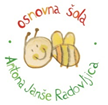 OSNOVNA ŠOLAANTONA JANŠE RADOVLJICAKranjska cesta 27a, 4240 Radovljica📞 04 537 49 10🌍 www.os-antonajanse.si📧 info@os-antonajanse.siOSNOVNA ŠOLAANTONA JANŠE RADOVLJICAKranjska cesta 27a, 4240 RadovljicaOSNOVNA ŠOLAANTONA JANŠE RADOVLJICAKranjska cesta 27a, 4240 RadovljicaČASDEJAVNOST8.00 – 8.30prihod ekip8.30 – 9.00malica 9.00 – 9.20sestanek vodij ekip9.30 – 10.00otvoritev iger v avli šole10.15 – 11.15tekmovanje 11.30 - 12.30podelitev medalj in zabavno druženje12.45 – 14.00zaključek in kosilo